animal - The International Journal of Animal BiosciencesEffects of alternative feed additives to medicinal zinc oxide on productivity, diarrhea incidence and gut development in weaned pigletsG.D. Satessa, N.J. Kjeldsen, M. Mansouryar, H.H. Hansen, J.K. Bache, and M.O.NielsenSupplementary materialsSupplementary Table S1 Ingredients and chemical composition of basal diets fed to weaning piglets during the three phases of experimental feeding.ZnO = zinc oxide; NC = negative control (basal feed without any additive); PC = positive control (basal feed with 2500 ppm ZnO); RDZ =reduced dose of ZnO (basal feed with 1500 ppm ZnO); OFS = basal feed with OceanFeedTM Swine; PFAD = palm fatty acid destillate; RHP-GT = RONOZYME® HiPhos GT4; MVP = micromineral/vitamin premixes; Lys = Lysine; Met = Methionine; Thr = Threonine; Trp =Tryptophan; Val = Valine:  1Feeding phase when piglets were: 7 – 9 kg or days 1 – 11 post-weaning (PW) = Phase 1; 9 – 15 kg or days 12 -27 PW = Phase 2; 15 – 33 kg or day 28 - 52 PW = Phase 32Composed of blend of green, brown and red macroalgae3Composed of a combination of yeast extracts with the probiotics  Bacillus licheniformis and subtilis4Composed of spore of Clostridium butricum5Vilosoy® (Danish Agro, Sjølund, Denmark) = Soya protein6Protastar® (Veendam, Netherlands) is a high purity potato protein product7RONOZYME® HiPhos GT (DSM Nutritional Products AG, Mszczonow, Poland) is a granulated form of phytase added into pelleted feed for piglets at 4000 phytase units (FTU or FYT)/kg of feed 8ZiCare Premix (Vilofarm A/S, Hobro, Denmark) is a zinc oxide preparation with strength of 1000 mg/g9OFS contains such bioactive compounds as laminarin (8.7%), fucoidan (3.7%), alginin or alginate (14%), mannitol (9.7%), fucoxanthin (0.3%) and rhaminose sulfphate (13.7%) as analyzed by JHG Analytical Services (Waterford, Ireland)10GP was included 10 fold higher than the intended level by mistake11Zoolac® (ChemVet A/S, Silkeborg, Denmark) is preparation of feed grade (1.00%) product containing Lactobacillus acidophilus and its fermentation products  *The weights of ZnO, OFS, MG and GP are expressed as g/kg in the table but as part per million (ppm) in the text where 1g/kg = 1000 ppm. Thus, the respective values in the text were obtained by multiplying the value in the table by 1000.    Supplementary Table S2 Diarrhea treatments and piglet mortality during the experiment a,bDifferent letters in the same row indicate significant differences at P < 0.05. NC = negative control (basal feed without any additive); PC = positive control (basal feed with 2500 ppm ZnO); RDZ =reduced dose of ZnO (basal feed with 1500 ppm ZnO); OFS = basal feed with OceanFeedTM Swine; ZnO = zinc oxidePhase 1, Phase 2,  Phase 3 and Entire Period refer the phases when the piglets weighed between 7 -9 kg (appr. d 0 to 11), 9-15 kg (appr. d 12 to 27), 15-30 kg (d 0 to 52) and 7-30 kg (d 0 to 52), respectively.1Composed of blend of green, brown and red macroalgae2Composed of a combination of yeast extracts with the probiotics  Bacillus licheniformis and subtilis3Composed of spore of Clostridium butricum4When one or two piglets in a pen showed diarrhea then the piglet/s was/were treated individually and the number of days of individual pig treatments was then expressed as the percentage of feeding days (until and excluding days of group treatment, if any).5When three or more piglets, including previous incidents, developed diarrhea then the whole piglets in a pen were treated as group6Exclusion due to death or culling.Supplementary Table S3 Effect of feed additives on the various body and gastrointestinal parameters of piglets sacrificed 11 days after weaning
a,bDifferent superscripts letters in the same row indicate significant differences at P < 0.05 and 1tendency for significance at P < 0.1. NC = negative control (basal feed without any additive); PC = positive control (basal feed with 2500 ppm ZnO)OFS = basal feed with OceanFeedTM Swine; ZnO = zinc oxide; ; SI = Small intestine. 1blend of green, brown and red macroalgae2composed of yeast extracts with the probiotics Bacillus licheniformis and subtilis3Composed of spore of Clostridium butricum; Supplementary Table S4 Effects of various feed additives on the hematological parameters of weaning piglets sacrificed 11 days after weaningDifference was considered significant at P < 0.05 and 1tendency for significance at P < 0.1. NC = negative control (basal feed without any additive); PC = positive control (basal feed with 2500 ppm ZnO); OFS = basal feed with OceanFeedTM Swine; ZnO = zinc oxide; LUC = large unstained cells, RBC = red blood cells, PCV = packed cell volume; MCV = mean corpuscular volume; MCHC = mean corpuscular hemoglobin concentration; MPV=mean platelet volume; MPC = mean platelet component; WBC = white blood cells1blend of green, brown and red macroalgae; 2composed of yeast extracts with the probiotics Bacillus licheniformis and subtilis); 3basal feed with Miya-Gold (Spore of Clostridium butricum); 4log transformedSupplementary Material S1 Statistical model for the performance, slaughter and in vitro fermentation dataPerformance: Data from 362 pens across 62 batches were analyzed with linear mixed model using SAS version 7.1 (SAS Institute Inc., Cary, NC). The following model was used to examine the effect of feeding treatment on average daily gain (ADG), average daily feed intake (ADFI), and feed conversion ratio (FCR):, where  is the response variable,  is the intercept,  is the fixed effect of dietary treatments (i = NC = Negative control, PC = positive control, RDZ = reduced dose of ZnO, OFS = OceanFeedTM Swine, Miya-Gold, GærPlus),  is the regression coefficient,  is the covariate of pen weight at start of feeding period,   is the random effect of batch k = (1, …, 62]), and  is the residual error. The pen was considered as the experimental unit. The four alternative treatments (RDZ, OFS, Miya-Gold, GærPlus) were compared with the NC and PC treatments.Slaughter piglets: , where  is the response variable,  is the overall mean,  is the fixed effect dietary treatments (i = NC, PC, OFS, Miya-Gold or GærPlus),  is the random effect of pig (j =75) nested in experimental replicates (j=15) and  is the residual error. In vitro gas production:The statistical model used for in vitro gas production analysis was as follow:, Where  is the volume of cumulative gas production,  overall mean,  is the fixed effect of feed treatments (i =Maize silage, OFS or Maize silage+OFS),  the dates of in vitro trials (j=day 1 or day 2) and εij is the residual error.Supplementary Material S 2. R codes and commands for hematology, gut histology, body parameters, gut weights and in vitro gas productionR codes and commands for hematology data analysis# Install appropriate R packageslibrary(nlme)library(lsmeans)library(MASS)library(multcomp)library(car)# Import the data> setwd("Desktop/ Data file")> SEGES_bld <- read.csv("Pig_Bld.csv", header=T, sep=",") > str(SEGES_bld)'data.frame':	75 obs. of  29 variables: $ SN             : Factor w/ 75 levels "1","2","3","4",..: 1 2 3 4 5 6 7 8 9  $ Sdate          : Factor w/ 5 levels "2016-1107","2016-1114",..: 1 1 1 1 1 1  $ Barn           : Factor w/ 3 levels "K13","K14","K15": 1 1 1 1 1 1 1 1 1 1 . $ Pen            : Factor w/ 50 levels "67","69","70",.: 12 13 11 10 9 8 7 6 5  $ Repetition     : Factor w/ 15 levels "34","35","36",..: 3 3 3 2 2 2 2 2 1 1  $ Treatment      : Factor w/ 5 levels "TG1","TG3","TG4",..: 4 1 5 3 4 1 5 2 3  $ Random         : Factor w/ 11 levels "1","2","3","4",..: 9 3 4 11 6 1 1 7 1  $ CBC            : num  NA NA NA NA NA NA NA NA NA NA ... $ Erythrocytes   : num  NA NA NA NA NA NA NA NA NA NA ... $ Hemoglobin     : num  NA NA NA NA NA NA NA NA NA NA ... $ Haematocrit    : num  NA NA NA NA NA NA NA NA NA NA ... $ MCV            : num  NA NA NA NA NA NA NA NA NA NA ... $ MCHC           : num  NA NA NA NA NA NA NA NA NA NA ... $ Thrombocytes   : num  NA NA NA NA NA NA NA NA NA NA ... $ MPV            : num  NA NA NA NA NA NA NA NA NA NA ... $ MPC            : int  NA NA NA NA NA NA NA NA NA NA ... $ Neut.pct       : num  NA NA NA NA NA NA NA NA NA NA ... $ Lymph.pct      : num  NA NA NA NA NA NA NA NA NA NA ... $ Mono.pct       : num  NA NA NA NA NA NA NA NA NA NA ... $ EOS.pct        : num  NA NA NA NA NA NA NA NA NA NA ... $ Baso.pct       : num  1 1 1 1 1 1 1 1 1 1 ... $ LUC.pct        : num  NA NA NA NA NA NA NA NA NA NA ... $ Neutrophiles   : num  NA NA NA NA NA NA NA NA NA NA ... $ Lymphocytes    : num  NA NA NA NA NA NA NA NA NA NA ... $ Monocytes      : num  NA NA NA NA NA NA NA NA NA NA ... $ Eosinophiles   : num  NA NA NA NA NA NA NA NA NA NA ... $ Basophiles     : num  NA NA NA NA NA NA NA NA NA NA ... $ LUC            : num  NA NA NA NA NA NA NA NA NA NA ...> lme_blood<- lme (blood ~ Treatment, random=~1|Repetition/SN, data=SEGES_bld, na.action = na.omit, method="ML")#check the data for normality: data were checked for normality using Shapiro test and QQ residual plots. Non normal data were log transformed.> shapiro.test(residuals(lme_blood)) > qqnorm(residuals( lme_blood))(> qqline(residuals(lme_blood)) > dev.off() # anova and least square means  > anova_blood <- anova(lme_blood)  > lsmean_blood <- lsmeans(lme_blood, pairwise~Treatment, adjust="tukey")#Each hematological parameters including red blood cells (RBC), hemoglobin, mean corpuscular volume (MCV), mean corpuscular hemoglobin concentration (MCHC), thrombocytes, total white blood cells (WBC), neutrophils, eosinophils, basophiles, lymphocytes, monocytes, mean platelet volume (MPV); mean platelet component (MPC) and large unstained cells (LUC) were analysed using the above model by replacing “blood” with one of these hematological parameters.R codes and commands for gut histology data analysisInstall appropriate R packages> library(nlme)> library(lsmeans)> library(MASS)> library(multcomp)> library(car)> require(emmeans)> library(ggplot2) # convert to SN and Repitition into factor terms> Hist$SN <- factor(Hist$SN)> Hist$Repetition <- factor(Hist$Repetition)> str(Hist)'data.frame' :	6896 obs. of  6 variables: $ SN        : Factor w/ 6896 levels "1","2","3","4",..: 1 2 3 4 5 6 7... $ TG        : Factor w/ 5 levels "TG1","TG3","TG4",..: 1 1 1 1 1 1 1 1 ... $ Repetition: Factor w/ 14 levels "34","35","36",..: 14 14 14 14 14 14 14... $ JVH       : num  0.361 0.275 0.366 0.227 0.339 ... $ JCD       : num  0.167 0.172 0.197 0.205 0.21 ... $ EH        : num  0.0983 0.0881 0.083 0.0825 0.084 ...#visualization of data using ggplot and inspection of data for outliers> ggplot(Hist, aes(x=TG, y=VH, colour=Sex)) + geom_point(aes(x=TG,y=VH))> ggplot(Hist, aes(x=TG, y=CD, colour=Sex)) + geom_point(aes(x=TG,y=CD))> ggplot(Hist, aes(x=TG, y=VCR, colour=Sex)) + geom_point(aes(x=TG,y=VCR))> ggplot(Hist, aes(x=TG, y=EH, colour=Sex)) + geom_point(aes(x=TG,y=EH))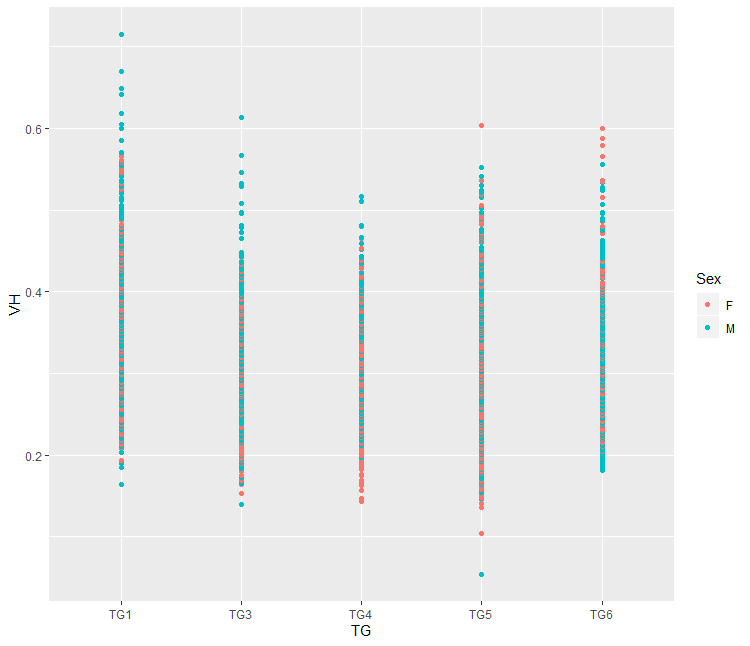 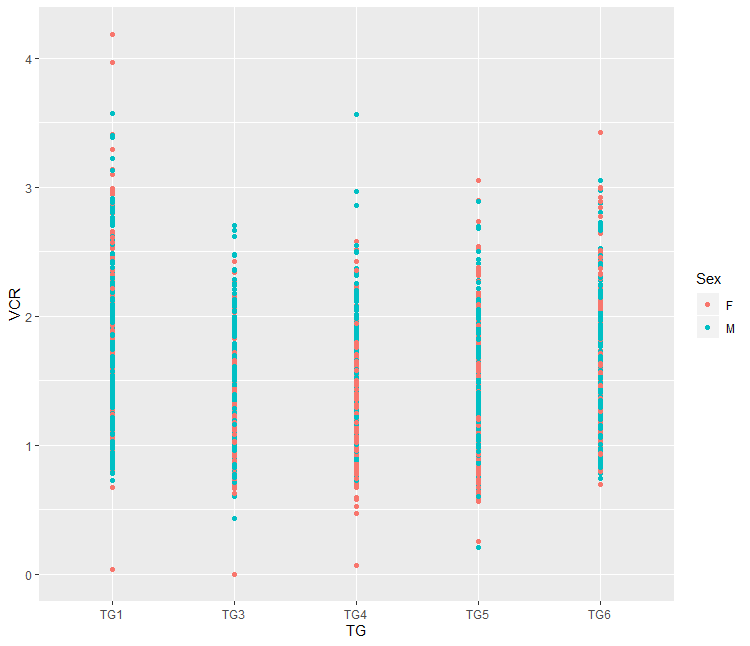 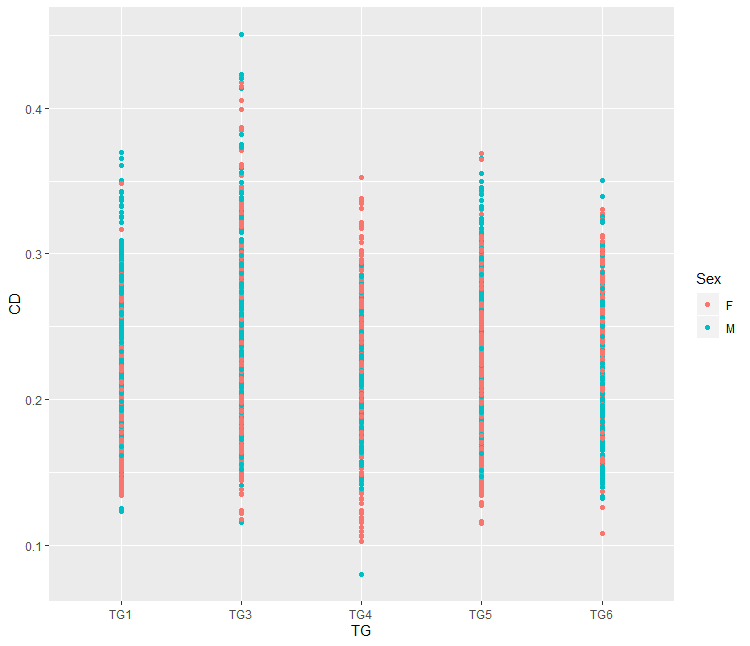 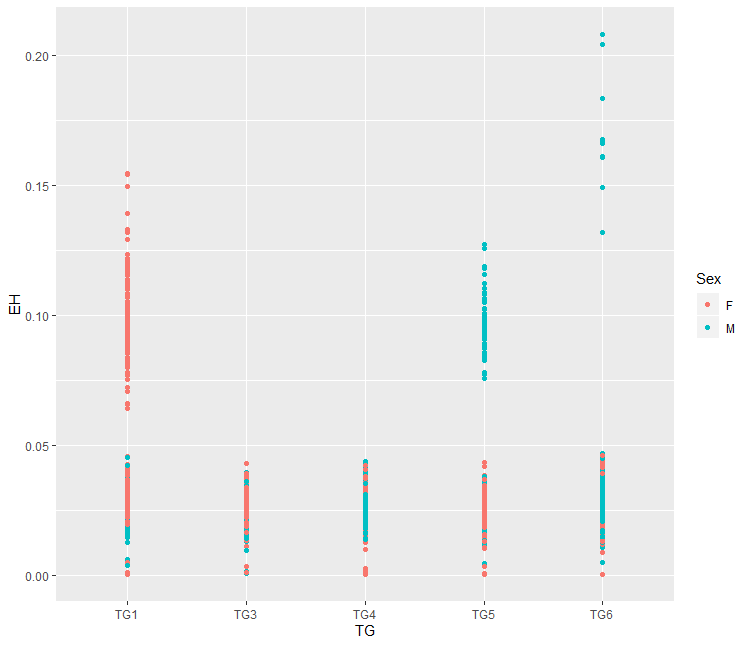 #linear mixed model commands for data analysisModel selection:> lme_VH1 <- lme(VH~TG, random=~1|Repetition/Pig/NM, na.action = na.omit, data=Hist, method="ML")> lme_VH2 <- lme(VH~TG+Sex, random=~1|Repetition/Pig/NM, na.action = na.omit, data=Hist, method="ML")> lme_VH3 <- lme(VH~TG*Sex, random=~1|Repetition/Pig/NM, na.action = na.omit, data=Hist, method="ML")> anova (lme_VH1, lme_VH2, lme_VH3)        Model df       AIC       BIC   logLik   Test   L.Ratio p-valuelme_VH1     1  9 -8931.548 -8876.940 4474.774                         lme_VH2     2 10 -8931.714 -8871.039 4475.857 1 vs 2 2.1662171  0.1411lme_VH3     3 14 -8924.517 -8839.573 4476.259 2 vs 3 0.8034356  0.9380The model with the lowest Akaiki information criteria (AIC) value were selected but since there was no significant difference between the three models and the sex showed no significant effect and there was no interaction between treatment and sex we selected the first model which drops the sex in the model.# Selected model for villi height (VH), crypt depth (CD), villi to crypt depth ratio (VCR) and enterocyte height (EH)> lme_VH <- lme(VH~TG, random=~1|Repetition/Pig/NM, na.action = na.omit, data=Hist, method="ML")> lme_CD <- lme(CD~TG, random=~1|Repetition/Pig/NM, na.action = na.omit, data=Hist, method="ML")> lme_VCR<- lme(VCR~TG, random=~1|Repetition/Pig/NM, na.action = na.omit, data=Hist, method="ML")> lme_EH <- lme(EH~TG, random=~1|Repetition/Pig/NM, na.action = na.omit, data=Hist, method="ML")#Check for normality using QQ plots> qqnorm(residuals(lme_VH))> qqline(residuals(lme_VH))> qqnorm(residuals(lme_CD))> qqline(residuals(lme_CD))> qqnorm(residuals(lme_EH))> qqline(residuals(lme_EH))> qqnorm(residuals(lme_VCR))> qqline(residuals(lme_VCR))#anova and least square means (LSM)> anova(lme_VH)> anova(lme_CD)> anova(lme_VCR)> anova(lme_EH)#Lsm and pairwise comparisons#lsm> glht_VH <- glht(lme_VH, lsm(~TG))> summary(glht_VH)> glht_CD <- glht(lme_CD, lsm(~TG))> summary(glht_CD)> glht_VCR <- glht(lme_VCR, lsm(~TG))> summary(glht_VCR)> glht_EH <- glht(lme_EH, lsm(~TG))> summary(glht_EH)#Pairwise comparison> glht_VH <- glht(glht_VH, linfct=mcp(TG="Tukey"))> summary(glht_VH)> cld(glht_VH)> glht_CD <- glht(lme_CD, linfct=mcp(TG="Tukey"))> summary(glht_CD)> cld(glht_CD)> glht_VCR <- glht(glht_VCR, linfct=mcp(TG="Tukey"))> summary(glht_VCR)> cld(glht_VCR)> glht_EH <- glht(glht_EH, linfct=mcp(TG="Tukey"))> summary(glht_EH)> cld(glht_EH)#Linear or quadratic effect of BW at slaughterCreate a column with the square of body weight at slaughter (BW_2) in the data set file using the command:> Hist$BW_2 <- Hist$BW^2Add the linear (BW) and quadratic (BW_2) term of the body weight to the linear mixed model function as follows and assess using anova for each of the gut histomorphometric parameters (VH,CD,VCR and EH):> lme_VHlq <- lme(VH~TG + BW+BW_2, random=~1|Repetition/Pig/NM, na.action = na.omit, data=Hist, method="ML")> anova.lme(lme_VHlq)            numDF denDF   F-value p-value(Intercept)     1  3128 2521.7218  <.0001TG              4    41    3.3590  0.0182BW              1    41   10.6624  0.0022BW_2            1    41    0.2565  0.6152> lme_CDlq <- lme(CD~TG+BW+BW_2, random=~1|Repetition/Pig/NM, na.action = na.omit, data=Hist, method="ML")> anova.lme(lme_CDlq)            numDF denDF   F-value p-value(Intercept)     1  3627 1439.6269  <.0001TG              4    41    1.6834  0.1723BW              1    41    4.5030  0.0399BW_2            1    41    0.0229  0.8804> lme_VCRlq <- lme(VCR~TG+BW+BW_2, random=~1|Repetition/Pig/NM, na.action = na.omit, data=Hist, method="ML") > anova.lme(lme_VCRlq)            numDF denDF   F-value p-value(Intercept)     1  3117 1357.0066  <.0001TG              4    41    5.0789  0.0020BW              1    41    3.7542  0.0596BW_2            1    41    0.0075  0.9315> lme_EHlq <- lme(EH~TG+BW+BW_2, random=~1|Repetition/Pig/NM, na.action = na.omit, data=Hist, method="ML")  > anova.lme(lme_EHlq)            numDF denDF  F-value p-value(Intercept)     1  6817 431.4502  <.0001TG              4    41   1.7397  0.1598BW              1    41   0.0321  0.8587BW_2            1    41   7.6422  0.0085##Important to note that the inclusion of linear or quadratic BW affected the effect of the treatment on the gut morphometric parameters when pairwise comparison is made. Thus, the value presented in table 2 in the manuscript excluded the effect of the body weight at slaughter (linear or quadratic) but description is available in the text.Body and digestive organs’ weight# Install appropriate R packages> library(nlme)> library(lsmeans)> library(MASS)> library(multcomp)> library(car)> require(emmeans)> library(ggplot2)# upload the data> setwd("C:/Users/hfk261/Desktop/SEGES_Data analysis/BW")> pig_bw <- read.csv("Pig_BW.csv", header=T, sep=",")> pig_bw[75,]> pig_bw <- pig_bw[1:75,1:27]# Convert SN and Repetition from integer to factor terms> pig_bw$SN <- factor(pig_bw$SN)> pig_bw$Repetition <- factor(pig_bw$Repetition)> str(pig_bw)'data.frame':	75 obs. of  19 variables: $ SN        : Factor w/ 75 levels "1","2","3","4",..: 1 2 3 4 5 6 7 8 9 10 ... $ Repetition: Factor w/ 15 levels "34","35","36",..: 3 3 3 2 2 2 2 2 1 1 ... $ TG        : Factor w/ 5 levels "TG1","TG3","TG4",..: 4 1 5 3 4 1 5 2 3 1 ... $ Sex       : Factor w/ 2 levels "F","M": 2 1 2 1 1 1 1 1 2 2 ... $ LBW       : num  7.3 8.5 8.3 7.6 7.3 7.7 7.4 6.8 9.4 10 ... $ DBW       : num  5.41 6.28 6.27 5.41 5.8 6.47 4.89 5.72 7.3 8.21 ... $ HW        : num  9.4 9.7 9 9.6 9.1 8.7 9.1 8 10.1 9.5 ... $ HL        : num  16 17 16 16 16.5 16 16 15 17 17 ... $ CRL       : num  45 50 44 46 50 48 47 44 48 51 ... $ GC        : num  44 46 46 44 44.5 43.5 42 42.5 46.5 50 ... $ SIL       : num  7.9 7.9 10.8 10.3 9.2 11 11.3 11 10.8 9.2 ... $ STC       : num  235 323 NA 351 109 ... $ PSIC      : num  38.4 69.1 78.1 59.9 82.2 ... $ DSIC      : num  172 160 137 207 149 ... $ HGC       : num  95.4 208.5 301.8 112.6 133.2 ... $ STT       : num  62.6 75.5 56.6 58.5 44.6 ... $ PSIT      : num  215 161 216 212 165 ... $ DSIT      : num  255 237 265 269 197 ... $ HGT       : num  255 194 164 148 129 ...SN=Serial number (pig number); TG= treatment group; LBW=live body weight; DBW= dressed body weight; HW=head width; HL=head length; CRL=crown-rump length; GC=girth circumference; SIL= small intestine length; STC= stomach content; PSIC= proximal small intestine content; DSIC = distal small intestine content; HGC = hind gut content; STT= stomach tissue; PSIT = proximal small intestine tissue; DSIT = distal small intestine tissue;  HGT= hind gut tissue.#visualization of data using ggplot and inspection of data for outliers> ggplot(pigbw, aes(x=TG, y=LBW, colour=Sex))+  geom_point(aes(x=TG,y=LBW))> ggplot(pigbw, aes(x=TG, y=DBW, colour=Sex))+  geom_point(aes(x=TG,y=DBW))> ggplot(pigbw, aes(x=TG, y=HW, colour=Sex))+  geom_point(aes(x=TG,y=HW))> ggplot(pigbw, aes(x=TG, y=HL, colour=Sex))+  geom_point(aes(x=TG,y=HL))> ggplot(pigbw, aes(x=TG, y=CRL, colour=Sex))+  geom_point(aes(x=TG,y=CRL))> ggplot(pigbw, aes(x=TG, y=GC, colour=Sex))+  geom_point(aes(x=TG,y=GC))> ggplot(pigbw, aes(x=TG, y=SIL, colour=Sex))+  geom_point(aes(x=TG,y=SIL))> ggplot(pigbw, aes(x=TG, y=STC, colour=Sex))+  geom_point(aes(x=TG,y=STC))> ggplot(pigbw, aes(x=TG, y=PSIC, colour=Sex))+  geom_point(aes(x=TG,y=PSIC))> ggplot(pigbw, aes(x=TG, y=DSIC, colour=Sex))+  geom_point(aes(x=TG,y=DSIC))> ggplot(pigbw, aes(x=TG, y=HGC, colour=Sex))+  geom_point(aes(x=TG,y=HGC))> ggplot(pigbw, aes(x=TG, y=STT, colour=Sex))+  geom_point(aes(x=TG,y=STT))> ggplot(pigbw, aes(x=TG, y=PSIT, colour=Sex))+  geom_point(aes(x=TG,y=PSIT))> ggplot(pigbw, aes(x=TG, y=DSIT, colour=Sex))+  geom_point(aes(x=TG,y=DSIT))> ggplot(pigbw, aes(x=TG, y=HGT, colour=Sex))+  geom_point(aes(x=TG,y=HGT))## Linear mixed model commands for data analysis#Model selection:> lme_DBW1<- lme(DBW ~ TG*Sex, random = ~1|Repetition/SN, na.action = na.omit, data=pigbw, method="ML")> lme_DBW2<- lme(DBW ~ TG+Sex, random = ~1|Repetition/SN, na.action = na.omit, data=pigbw, method="ML")> lme_DBW3<- lme(DBW ~ TG, random = ~1|Repetition/SN, na.action = na.omit, data=pigbw, method="ML")> anova(lme_DBW1,lme_DBW2, lme_DBW3)         Model df      AIC      BIC    logLik   Test   L.Ratio p-valuelme_DBW1     1 13 227.4843 257.6116 -100.7421                         lme_DBW2     2  9 222.5823 243.4397 -102.2912 1 vs 2 3.0980772  0.5415lme_DBW3     3  8 220.5846 239.1245 -102.2923 2 vs 3 0.0022258  0.9624This model selection was done for all the other body lenght and gut parameters. Accordingly, the model with the lowest Akaiki information criteria (AIC) value were selected and hence we selected the third model which drops the sex from the model. # Selected model for the body length and gut tissue and content weights:# Selected model for the body length and gut tissue and content weights:# LBW> lme_LBW<- lme(LBW ~ TG, random = ~1|Repetition/SN, na.action = na.omit, data=pigbw, method="ML")# DBW> lme_DBW<- lme(DBW ~ TG, random = ~1|Repetition/SN, na.action = na.omit, data=pigbw, method="ML")#HW> lme_HW<- lme(HW ~ TG, random = ~1|Repetition/SN, na.action = na.omit, data=pigbw, method="ML")#HL> lme_HL<- lme(HL ~ TG, random = ~1|Repetition/SN, na.action = na.omit, data=pigbw, method="ML")#CRL> lme_CRL<- lme(CRL ~ TG, random = ~1|Repetition/SN, na.action = na.omit, data=pigbw, method="ML")#GC> lme_GC<- lme(GC ~ TG, random = ~1|Repetition/SN, na.action = na.omit, data=pigbw, method="ML")#SIL> lme_SIL<- lme(SIL ~ TG, random = ~1|Repetition/SN, na.action = na.omit, data=pigbw, method="ML")#STC> lme_STC<- lme(STC ~ TG, random = ~1|Repetition/SN, na.action = na.omit, data=pigbw, method="ML")# PSIC> lme_PSIC<- lme(PSIC ~ TG, random = ~1|Repetition/SN, na.action = na.omit, data=pigbw, method="ML")#DSIC> lme_DSIC<- lme(DSIC ~ TG, random = ~1|Repetition/SN, na.action = na.omit, data=pigbw, method="ML")#HGC> lme_HGC<- lme(HGC ~ TG, random = ~1|Repetition/SN, na.action = na.omit, data=pigbw, method="ML")#STT> lme_STT<- lme(STT ~ TG, random = ~1|Repetition/SN, na.action = na.omit, data=pigbw, method="ML")#PSIT> lme_PSIT<- lme(PSIT ~ TG, random = ~1|Repetition/SN, na.action = na.omit, data=pigbw, method="ML")#DSIT> lme_DSIT<- lme(DSIT ~ TG, random = ~1|Repetition/SN, na.action = na.omit, data=pigbw, method="ML")#HGT> lme_HGT<- lme(HGT ~ TG, random = ~1|Repetition/SN, na.action = na.omit, data=pigbw, method="ML")## Normality was checked using QQ plot#LBW> qqnorm(residuals(lme_LBW))> qqline(residuals(lme_LBW))#DBW> qqnorm(residuals(lme_DBW))> qqline(residuals(lme_DBW))# HW> qqnorm(residuals(lme_HW))> qqline(residuals(lme_HW))# HL> qqnorm(residuals(lme_HL))> qqline(residuals(lme_HL))#CRL> qqnorm(residuals(lme_CRL))> qqline(residuals(lme_CRL))#GC> qqnorm(residuals(lme_GC))> qqline(residuals(lme_GC))#SIL> qqnorm(residuals(lme_SIL))> qqline(residuals(lme_SIL))#STC> qqnorm(residuals(lme_STC))> qqline(residuals(lme_STC))#PSIC> qqnorm(residuals(lme_PSIC))> qqline(residuals(lme_PSIC))#DSIC> qqnorm(residuals(lme_DSIC))> qqline(residuals(lme_DSIC))#HGC> qqnorm(residuals(lme_HGC))> qqline(residuals(lme_HGC))#STT> qqnorm(residuals(lme_STT))> qqline(residuals(lme_STT))#PSIT> qqnorm(residuals(lme_PSIT))> qqline(residuals(lme_PSIT))#DSIT> qqnorm(residuals(lme_DSIT))> qqline(residuals(lme_DSIT))#HGT> qqnorm(residuals(lme_HGT))> qqline(residuals(lme_HGT))# anova, least square means (LSM) and pairwise comparison# LBW> anova(lme_LBW)           > glht_LBWlsm <- glht(lme_LBW, lsm(~TG))> summary(glht_LBWlsm)> glht_LBWpw <- glht(lme_LBW, linfct=mcp(TG="Tukey") )> summary(glht_LBWpw)> cld(glht_LBWpw)# DBW> anova(lme_DBW)> glht_DBWlsm <- glht(lme_DBW, lsm(~TG))> summary(glht_DBWlsm)> glht_DBWpw <- glht(lme_DBW, linfct=mcp(TG="Tukey") )> summary(glht_DBWpw)> cld(glht_DBWpw)# HW> anova(lme_HW)> glht_HWlsm <- glht(lme_HW, lsm(~TG))> summary(glht_HWlsm)> glht_HWpw <- glht(lme_HW, linfct=mcp(TG="Tukey") )> summary(glht_HWpw)> cld(glht_HWpw)#HL        > anova(lme_HL)> glht_HLlsm <- glht(lme_HL, lsm(~TG))> summary(glht_HLlsm)> glht_HLpw <- glht(lme_HL, linfct=mcp(TG="Tukey") )> summary(glht_HLpw)> cld(glht_HLpw)# CRL> anova(lme_CRL)> glht_CRLlsm <- glht(lme_CRL, lsm(~TG))> summary(glht_CRLlsm)> glht_CRLpw <- glht(lme_CRL, linfct=mcp(TG="Tukey") )> summary(glht_CRLpw)> cld(glht_CRLpw)#GC> anova(lme_GC)           > glht_GClsm <- glht(lme_GC, lsm(~TG))> summary(glht_GClsm)> glht_GCpw <- glht(lme_GC, linfct=mcp(TG="Tukey") )> summary(glht_GCpw)> cld(glht_GCpw) #SIL> anova(lme_SIL)           > glht_SILlsm <- glht(lme_SIL, lsm(~TG))> summary(glht_SILlsm)> glht_SILpw <- glht(lme_SIL, linfct=mcp(TG="Tukey") )> summary(glht_SILpw)> cld(glht_SILpw)#STC> anova(lme_STC)> glht_STClsm <- glht(lme_STC, lsm(~TG))> summary(glht_STClsm)> glht_STCpw <- glht(lme_STC, linfct=mcp(TG="Tukey") )> summary(glht_STCpw)> cld(glht_STCpw)#PSIC> anova(lme_PSIC)> glht_PSIClsm <- glht(lme_PSIC, lsm(~TG))> summary(glht_PSIClsm)> glht_PSICpw <- glht(lme_PSIC, linfct=mcp(TG="Tukey") )> summary(glht_PSICpw)> cld(glht_PSICpw)# DSIC> anova(lme_DSIC)> glht_DSIClsm <- glht(lme_DSIC, lsm(~TG))> summary(glht_DSIClsm)> glht_DSICpw <- glht(lme_DSIC, linfct=mcp(TG="Tukey") )> summary(glht_DSICpw)> cld(glht_DSICpw)# HGC> anova(lme_HGC)           > glht_HGClsm <- glht(lme_HGC, lsm(~TG))> summary(glht_HGClsm)> glht_HGCpw <- glht(lme_HGC, linfct=mcp(TG="Tukey") )> summary(glht_HGCpw)> cld(glht_HGCpw)#STTT> anova(lme_STT)> glht_STTlsm <- glht(lme_STT, lsm(~TG))> summary(glht_STTlsm)> glht_STTpw <- glht(lme_STT, linfct=mcp(TG="Tukey") )> summary(glht_STTpw)> cld(glht_STTpw)#PSIT> anova(lme_PSIT)> glht_PSITlsm <- glht(lme_PSIT, lsm(~TG))> summary(glht_PSITlsm)> glht_PSITpw <- glht(lme_PSIT, linfct=mcp(TG="Tukey") )> summary(glht_PSITpw)> cld(glht_PSITpw)# DSIT> anova(lme_DSIT)           > glht_DSITlsm <- glht(lme_DSIT, lsm(~TG))> summary(glht_DSITlsm)> glht_DSITpw <- glht(lme_DSIT, linfct=mcp(TG="Tukey") )> summary(glht_DSITpw)> cld(glht_DSITpw)# HGT> anova(lme_HGT)> glht_HGTlsm <- glht(lme_HGT, lsm(~TG))> summary(glht_HGTlsm)> glht_HGTpw <- glht(lme_HGT, linfct=mcp(TG="Tukey") )> summary(glht_HGTpw)> cld(glht_HGTpw)R codes and commands in vitro gas production data analysis #Install required packages:> library(nlme)> library(lsmeans)> library(MASS)> library(multcomp)> Import the dataset:#Import the dataset> setwd("Desktop/OFS_folder")> ofs <- read.table("ofs634.txt", header=T, sep="\t")> head(ofs)> str(ofs)> str(ofs)'data.frame':	14 obs. of  11 variables: $ run : Factor w/ 2 levels "F63","F64": 1 1 1 1 1 1 1 2 2 2 ... $ Feed: Factor w/ 3 levels "MS","MS-OFS",..: 2 2 1 1 1 3 3 2 2 1 ... $ T0  : int  0 0 0 0 0 0 0 0 0 0 ... $ T3  : num  9.49 6.16 8.22 9.88 8.75 ... $ T6  : num  17.7 13.5 16 17.6 14.3 ... $ T9  : num  31.5 27.2 29.4 30.6 25.7 ... $ T12 : num  77.7 73.6 78 75.4 66.9 ... $ T18 : num  141 140 162 162 148 ... $ T24 : num  161 158 186 184 166 ... $ T36 : num  182 173 210 208 183 ... $ T48 : num  188 177 221 217 185 ...Convert the values at T0 from int (intiger) to num (numeric) by the following R command:> ofs $T0 <- as.numeric(ofs $T0)Linear mixed model functions and R commands:T3, T6, T9, T12, T18, T24, T36 and T48: refer to 3, 6, 9, 12, 18, 24, 36 and 48 hours after the start of the in vitro fermentation. The “Feed” refers to the type of feed incubated which include “MS=maize silage”, “OFS = ”OceanFeed swine”, and “MS+OFS”. The model considered the effect of the “Feed” as fixed effect and that of the day of in vitro fermentation (“day 1” and “day 2”) as random effect.#.................................................T3lme_ofs3 <- lme(T3 ~ Feed, random = ~1|day, data = ofs, na.action = na.omit,  method="ML")## Normality was checked using Q-Q plot> qqnorm(residuals(lme_ofs3))> qqline(residuals(lme_ofs3))> dev.off()## anova and lsmeans> anova(lme_ofs3)> lsmean_T3 <- lsmeans(lme_ofs3, pairwise ~ Feed, adjust="tukey")## Same R commands were used for the time point T6, T9, T12, T18, T24, T36 and T48 where  number 3 in T3 and ofs3 were replaced by either 6, 9, 12, 18, 24, 36 or 48. The LSM and anova values were presented as figure in the paper (Figure 3) using the LSM and SEM (the highest values were selected) obtained from the linear mixed model.Supplementary Materials S3 Quality control methods and or methods for hematological and gut histomorphological parameters.Hematology: The ADVIA® 2120i System with Autoslide is considered as the gold-standard for hematologic analysis. According to the company, the equipment gives a coefficient of variation (CV) of 2.7% for white blood cells (WBC), 1.2% for red blood cells (RBC), 0.93% for haemoglobin, 0.78% for mean corpascular volume (MCV) and 2.93% for platelet (PLT) count.  
Gut histomorphology: As part of quality control measures for histological analyses, ALAB Weterynaria considered standardization of the procedures according to the ISO 9001:2015 (ISO 9001 certification for histopathological examination, and histochemical and immunohistochemically staining. The technical quality of the equipment was also ensured via annual inspection and servicing of the histological equipment such as microtome, tissue processors, microscopes, cameras, etc. The program for morphometric measurements were calibrated monthly for microscopic analysis. The results obtained were double verified through a supervisory control system involving at least two pathologists taking part in the acquisition and elaboration of the results.ItemsPhase 11Phase 11Phase 11Phase 11Phase 11Phase 11Phase 21Phase 21Phase 21Phase 21Phase 21Phase 21Phase 31Phase 31Phase 31Phase 31Phase 31Phase 31ItemsNC PC RDZOFS2Miya-Gold3 GærPlus4NC PC DRZOFS2Miya-Gold3GærPlus4NC PC DRZOFS2Miya-Gold3GærPlus4 Ingredients in basal diet (g/kg)Ingredients in basal diet (g/kg)Ingredients in basal diet (g/kg)Ingredients in basal diet (g/kg)Ingredients in basal diet (g/kg)Ingredients in basal diet (g/kg)Ingredients in basal diet (g/kg)Ingredients in basal diet (g/kg)Ingredients in basal diet (g/kg)Ingredients in basal diet (g/kg)Ingredients in basal diet (g/kg)Ingredients in basal diet (g/kg)Ingredients in basal diet (g/kg)Ingredients in basal diet (g/kg)Ingredients in basal diet (g/kg)Ingredients in basal diet (g/kg)Ingredients in basal diet (g/kg)Ingredients in basal diet (g/kg)Ingredients in basal diet (g/kg)Wheat 517511513512523517489489489485491489461461461457463461Barley 210210210210210210210210210210210210210210210210210210Vilosoy®5 121122122119122121166166166164166166210210210208211210Protastar®6 45.545.545.545.545.545.537.537.537.537.537.537.529.529.529.529.529.529.5Fishmeal 35.435.435.435.933.335.433.533.533.534.032.933.531.531.531.532.131.031.5PFAD 23.825.624.923.823.823.814.414.414.414.414.414.4555555Sugar beet molasses 7.567.567.566.37.67.5612.812.812.811.612.912.818.118.118.116.918.118.1Calcium carbonate 6.085.525.736.086.086.083.043.043.043.043.043.04Monocalcium phosphate 11.212.412.010.510.411.210.810.810.810.810.610.810.410.410.49.6610.210.4Sodium chloride 2.462.462.461.842.442.462.92.92.92.282.902.93.343.343.342.723.3353.34Sodium bicarbonate 1.041.041.040.81.221.040.920.920.920.680.970.920.80.80.80.560.8450.8Lys sulphate 70% 5.965.965.9685.885.965.925.925.927.965.95.925.885.885.887.925.865.88Met DL 98% 0.80.80.80.80.80.81111111.21.21.21.21.21.2Thr 98% 1.11.11.11.041.11.11.221.221.221.161.221.221.341.341.341.281.341.34Trp 99% 0.40.40.40.40.40.40.320.320.320.320.320.320.240.240.240.240.240.24Val L 96.5%0.240.240.240.240.240.240.360.360.360.360.360.360.480.480.480.480.480.48MVP444444444444444444RHP-GT7 0.30.30.30.3  0.30.30.30.30.30.30.30.30.30.30.30.3  0.30.3ZiCare8* 2.881.8OFS9*151515MG*210.5GP10*552.5ZooLac®81122 1Analysed composition of basal diet (g/kg, unless stated)Analysed composition of basal diet (g/kg, unless stated)Analysed composition of basal diet (g/kg, unless stated)Analysed composition of basal diet (g/kg, unless stated)Analysed composition of basal diet (g/kg, unless stated)Analysed composition of basal diet (g/kg, unless stated)Analysed composition of basal diet (g/kg, unless stated)Analysed composition of basal diet (g/kg, unless stated)Analysed composition of basal diet (g/kg, unless stated)Analysed composition of basal diet (g/kg, unless stated)Analysed composition of basal diet (g/kg, unless stated)Analysed composition of basal diet (g/kg, unless stated)Analysed composition of basal diet (g/kg, unless stated)Analysed composition of basal diet (g/kg, unless stated)Analysed composition of basal diet (g/kg, unless stated)Analysed composition of basal diet (g/kg, unless stated)Analysed composition of basal diet (g/kg, unless stated)Analysed composition of basal diet (g/kg, unless stated)Analysed composition of basal diet (g/kg, unless stated)Crude protein193187189190191191195195195193194193197197197195197196Fat (%)5.045.25.145.345.125.345.045.045.045.345.085.345.045.045.045.345.065.19Ash (%)4.625.024.874.984.624.725.025.025.025.385.025.125.425.425.425.785.425.47Water (%)11.511.111.311.511.511.511.711.711.711.611.711.611.811.811.811.811.811.8Phosphorus 6.046.446.295.9666.046665.925.9865.965.965.965.885.955.96Calcium 7.567.887.767.487.427.568.728.728.728.648.658.729.889.889.889.89.8459.88Copper (mg/kg)137138138136135136137137137137136136137137137137137137Zinc (mg/kg)13721181375144138149142142142149143154148148148155148.35154Phytase activity (FTU/kg)139912721320135313961420144414441444139814421464148814881488144214871499Lysine 13.013.113.112.812.912.913.213.213.213.113.213.213.513.513.513.413.513.5Methionine 3.884.124.033.843.863.844443.963.993.964.124.124.124.084.1154.1Threonine 8.28.848.68.17.347.326.166.166.166.065.735.284.124.124.124.023.9053.68 GroupNC PC RDZOFS1Miya-Gold2GærPlus3Individual pig treatment4 (% )Individual pig treatment4 (% )Individual pig treatment4 (% )Individual pig treatment4 (% )Individual pig treatment4 (% )Individual pig treatment4 (% )Individual pig treatment4 (% )Phase 1 2.7b0.2a0.6a3.5b2.2b2.4bPhase 2 5.5b2.9a3.4a7.0b6.1b5.1aPhase 3 4.64.53.34.43.84.6Total period 4.8b2.9a2.7a5.1b4.2b4.2bPen treatment5 (%)Pen treatment5 (%)Pen treatment5 (%)Pen treatment5 (%)Pen treatment5 (%)Pen treatment5 (%)Pen treatment5 (%)Phase 1 16.1b0.0a1.7a12.9b12.1a9.8aPhase 2 38.7b13.4a26.7a50.0b50.0b34.4bPhase 3 46.748.631.043.842.749.0Entire period68.0a54.0a51.7a84.4b69.2a72.4bCulled or dead pigletsMortality (%)0.50.40.40.10.50.4Piglets removed from pen6 (%)3.92.82.82.03.33.6ParametersParametersNC PC OFS1Miya-Gold2GærPlus3SEMLive BW, kgLive BW, kg8.378.928.368.557.940.29Dressed BW, kgDressed BW, kg6.796.966.816.686.230.26Girt circumference, cmGirt circumference, cm45.7ab46.2a45.6ab46.1a144.2b10.60Crown-rump length, cmCrown-rump length, cm51.050.350.550.248.20.90Head length, cmHead length, cm16.016.216.216.115.90.20Head width, cmHead width, cm8.618.698.748.698.630.14SI length, m SI length, m 11.311.311.011.211.20.43Stomach, gStomach, gStomach, gStomach, gStomach, gStomach, gStomach, gStomach, gTissue62.267.162.167.263.13.82Content18121918219719729.3Proximal SI, gProximal SI, gProximal SI, gProximal SI, gProximal SI, gProximal SI, gProximal SI, gProximal SI, gTissue19721519021119114.0Content57.861.854.779.756.09.29Distal SI, gDistal SI, gDistal SI, gDistal SI, gDistal SI, gDistal SI, gDistal SI, gDistal SI, gTissue22123820823620311.6Content 12212814215011315.2Hindgut, gHindgut, gHindgut, gHindgut, gHindgut, gHindgut, gHindgut, gHindgut, gTissue164ab 173a*1140b*1164ab  149ab  10.2Content 192ab226a147b168ab186ab18.3ParametersNCPCOFSMiya-Gold2GærPlus3SEMP-valueErythrocyte indicesErythrocyte indicesErythrocyte indicesErythrocyte indicesErythrocyte indicesErythrocyte indicesErythrocyte indicesErythrocyte indicesRBC (x1012/L)6.225.865.996.405.900.210.32Haemoglobin (mmol/L)7.267.016.797.376.870.310.57Haematocrit (%)442.639.623.741.737.41.270.36MCV (fL)68.767.262.764.364.61.470.071MCHC (mmol/L)2.872.882.903.452.870.220.28Platelet indicesPlatelet indicesPlatelet indicesPlatelet indicesPlatelet indicesPlatelet indicesPlatelet indicesPlatelet indicesThrombocytes (x109/L)26619113521423148.30.38MPV ( fL)2.542.552.592.472.440.070.44MPC ( g/L)1952032142102027.640.35Total and differential WBC counts (x109/L)Total and differential WBC counts (x109/L)Total and differential WBC counts (x109/L)Total and differential WBC counts (x109/L)Total and differential WBC counts (x109/L)Total and differential WBC counts (x109/L)Total and differential WBC counts (x109/L)Total and differential WBC counts (x109/L)Total WBC19.112.411.113.914.02.160.14Neutrophiles 9.435.875.667.757.531.360.26Lymphocytes8.495.615.265.486.001.110.27Monocytes 0.440.340.140.140.310.090.071Eosinophiles 0.290.280.250.450.170.070.46Basophiles 0.18 0.120.08 0.11 0.09 0.030.061LUC 0.160.080.080.090.090.030.27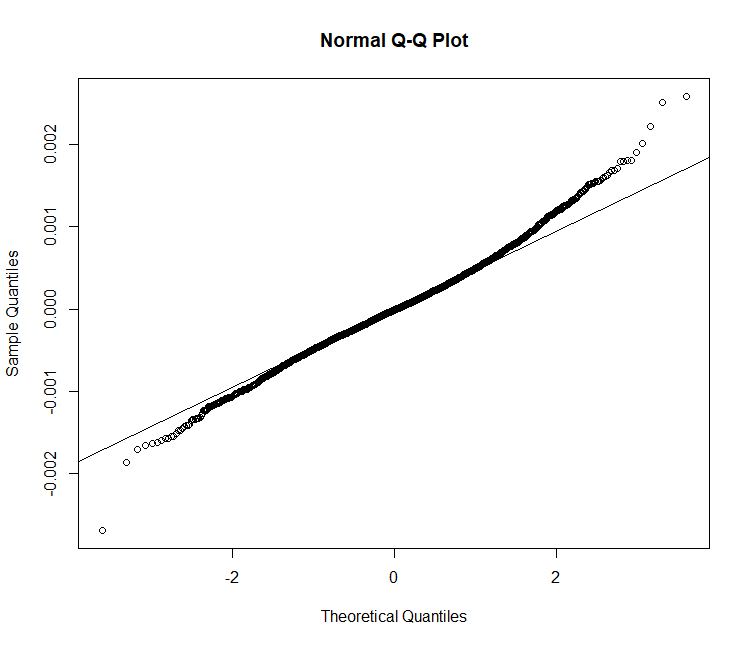 VH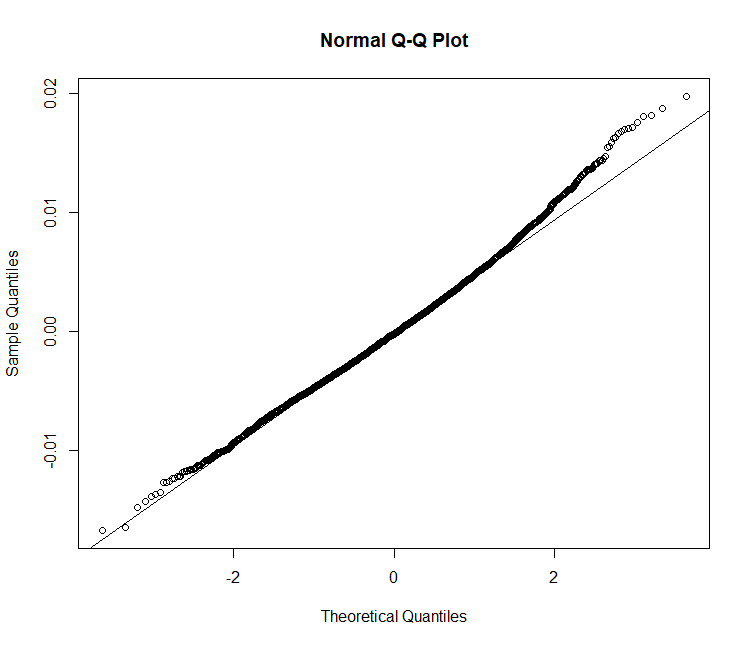 CD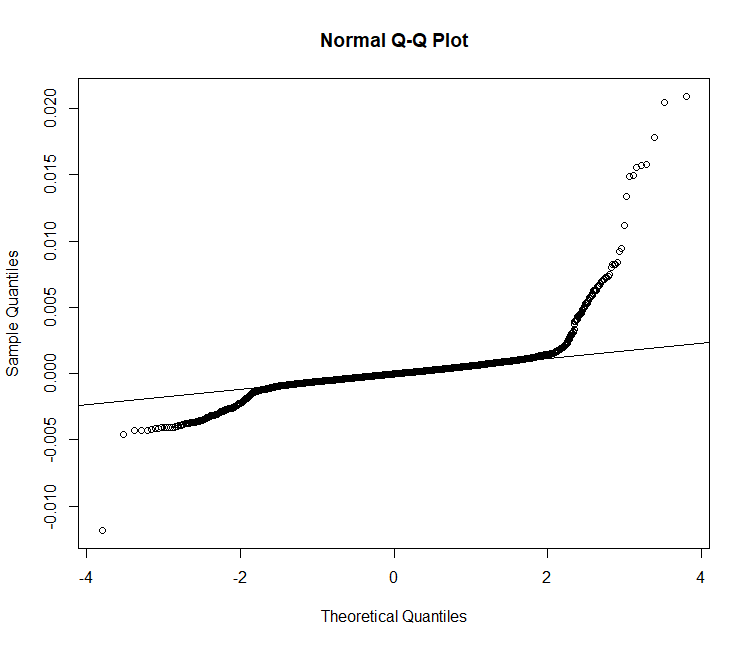 EH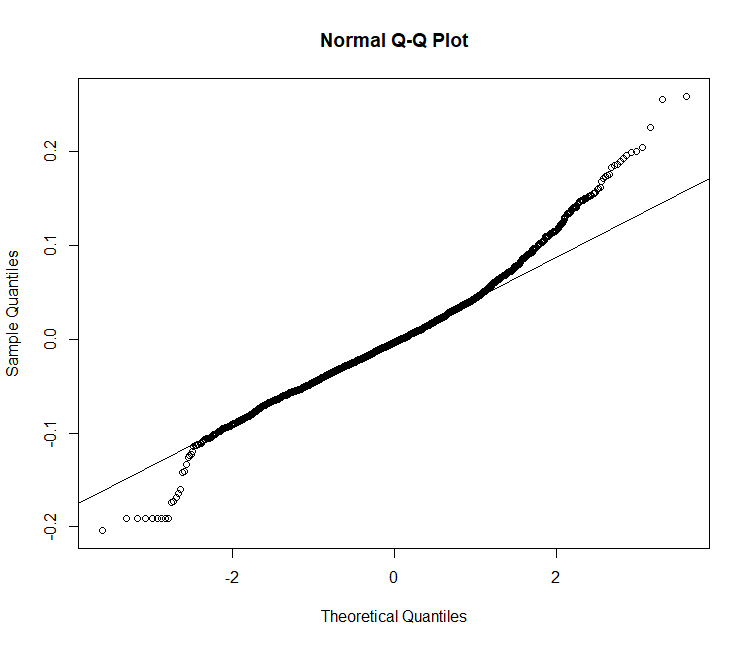 VCR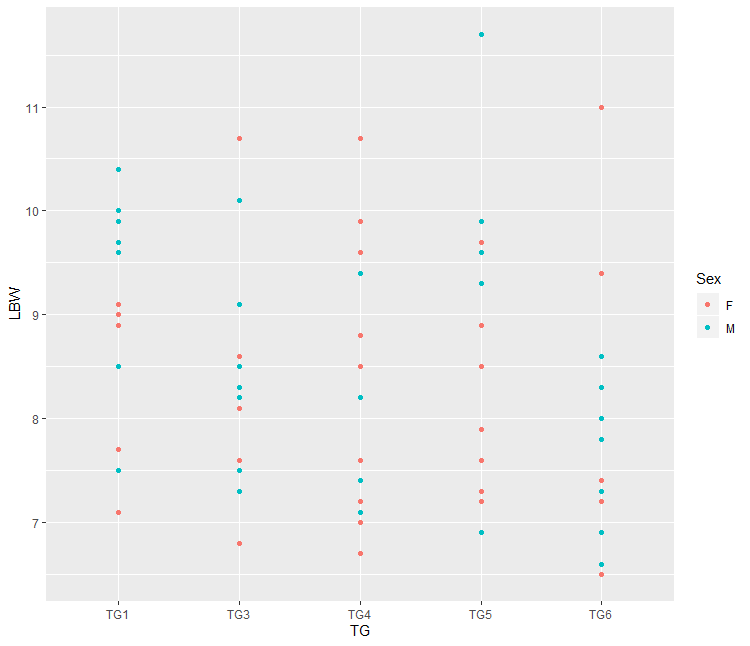 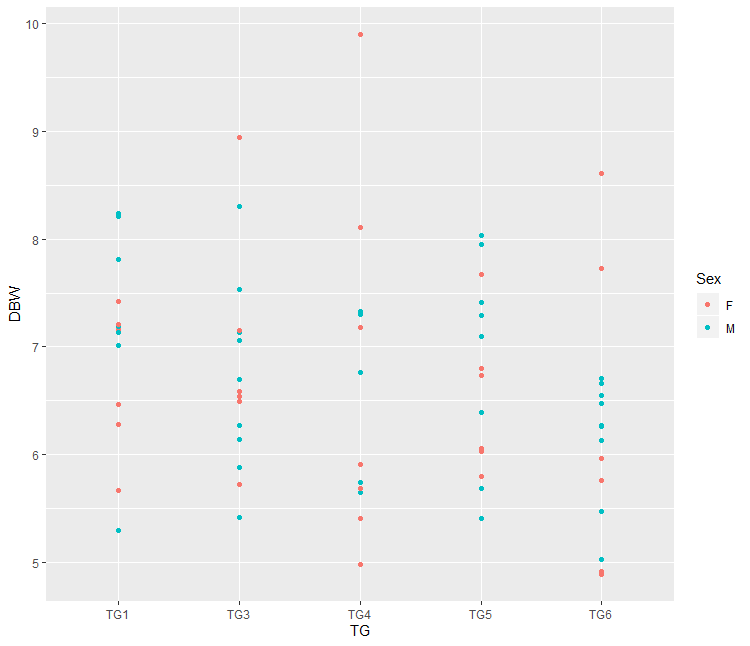 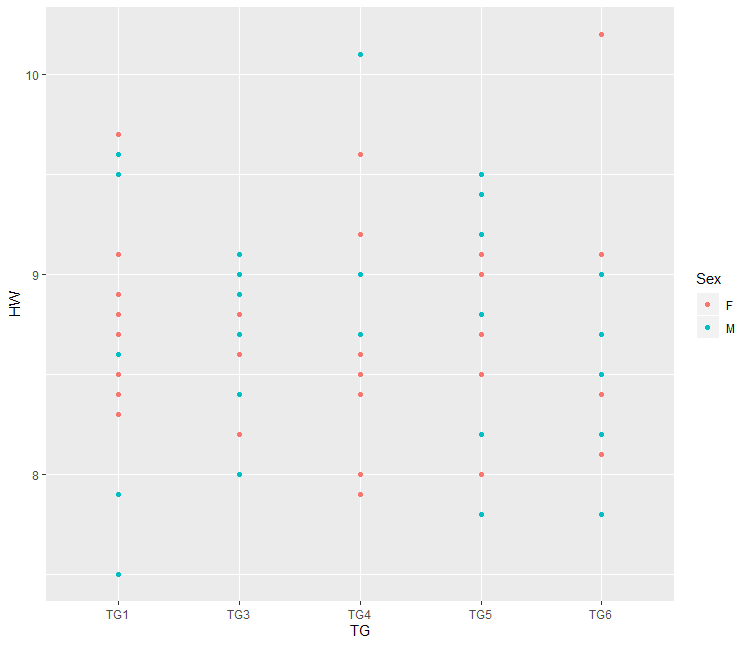 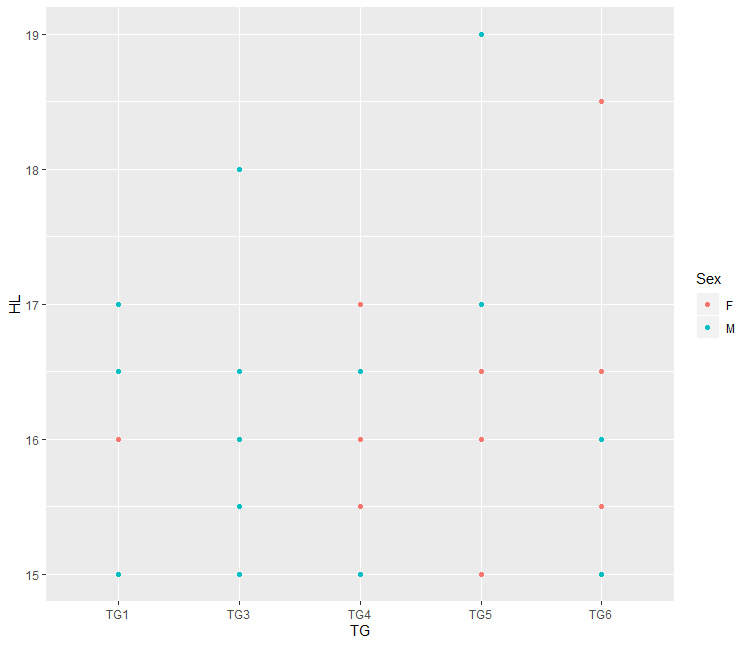 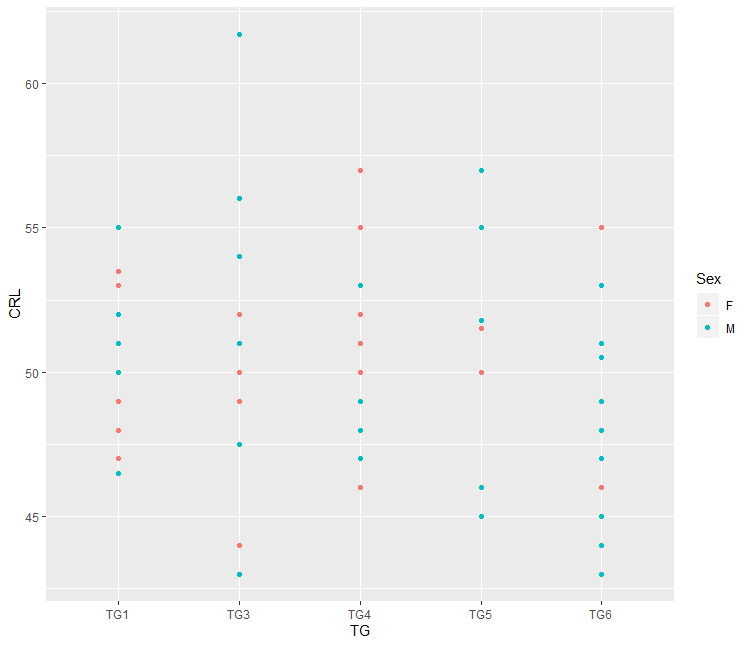 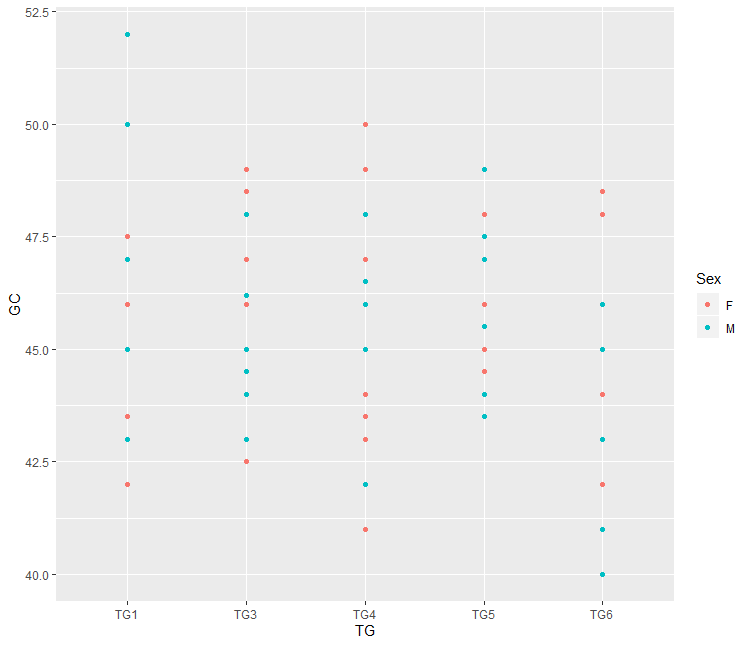 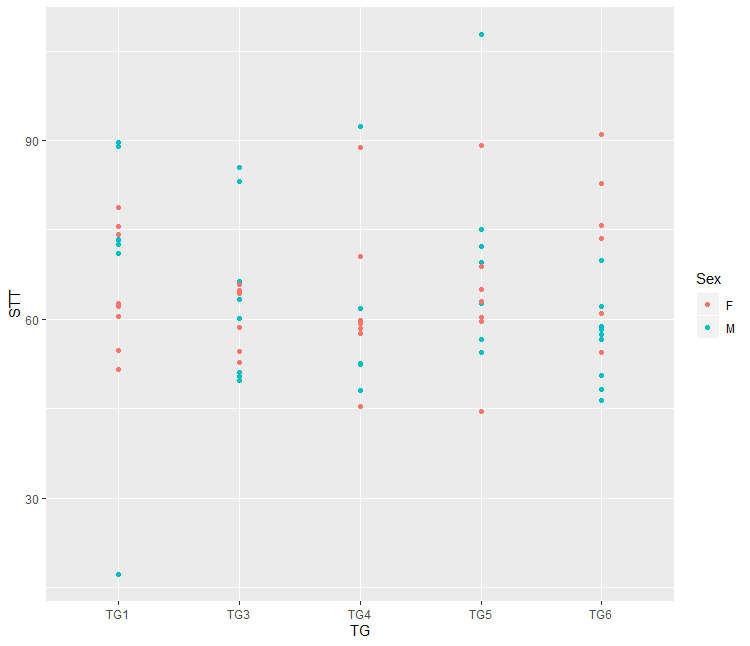 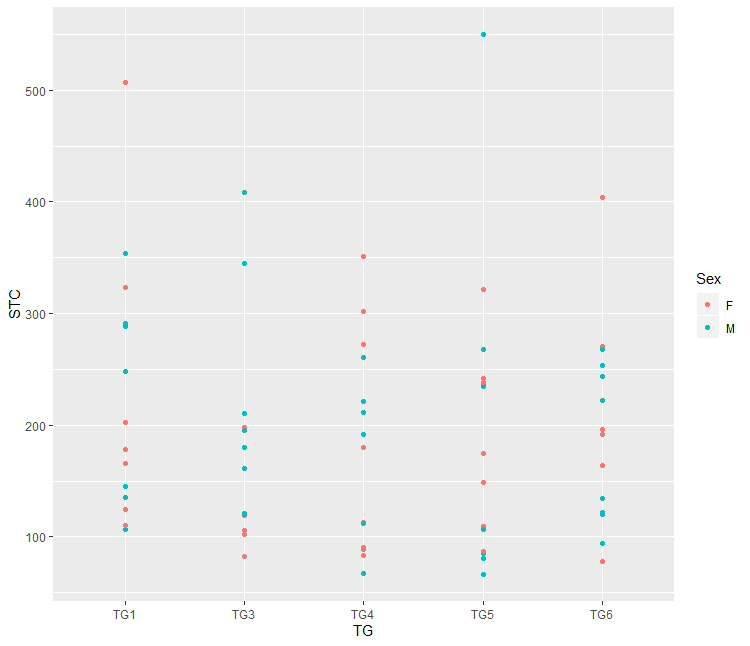 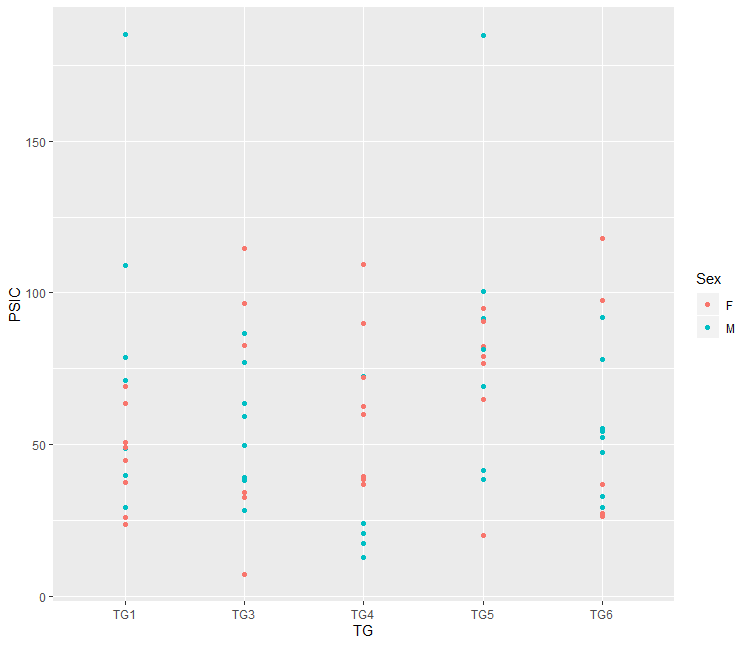 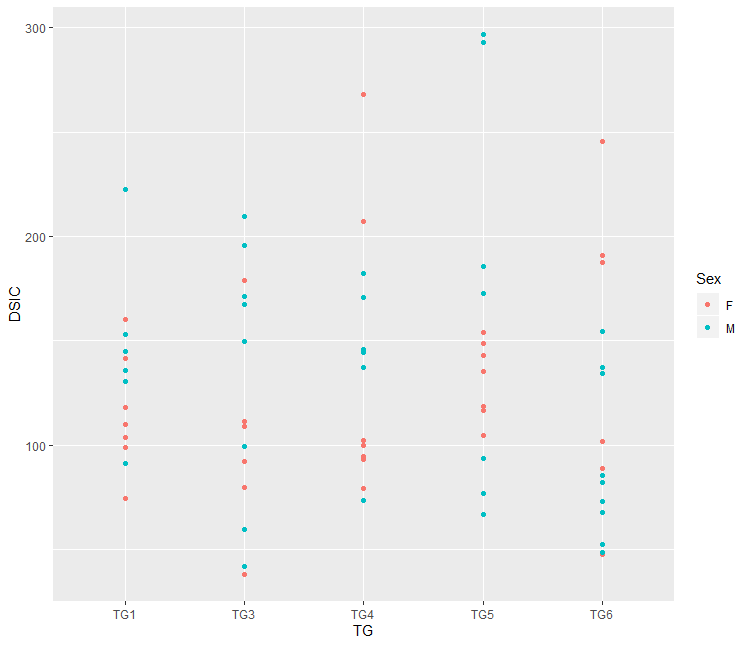 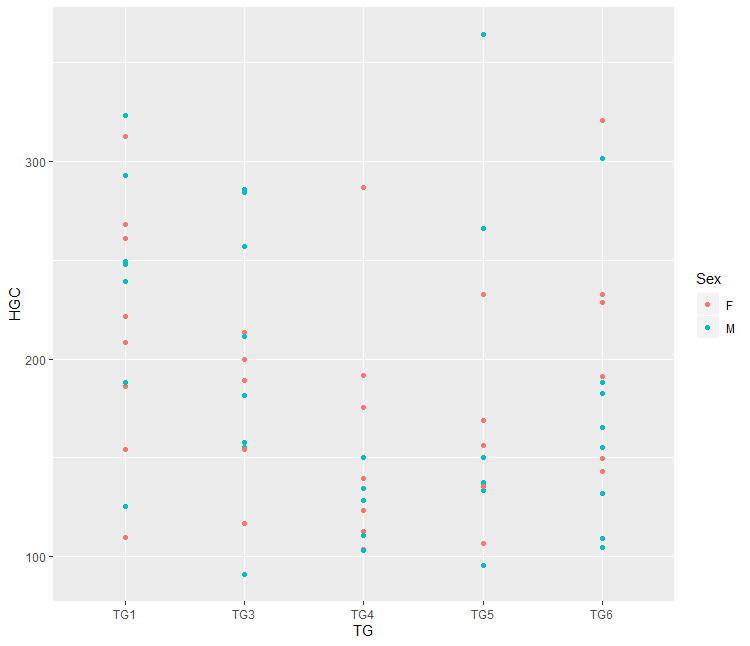 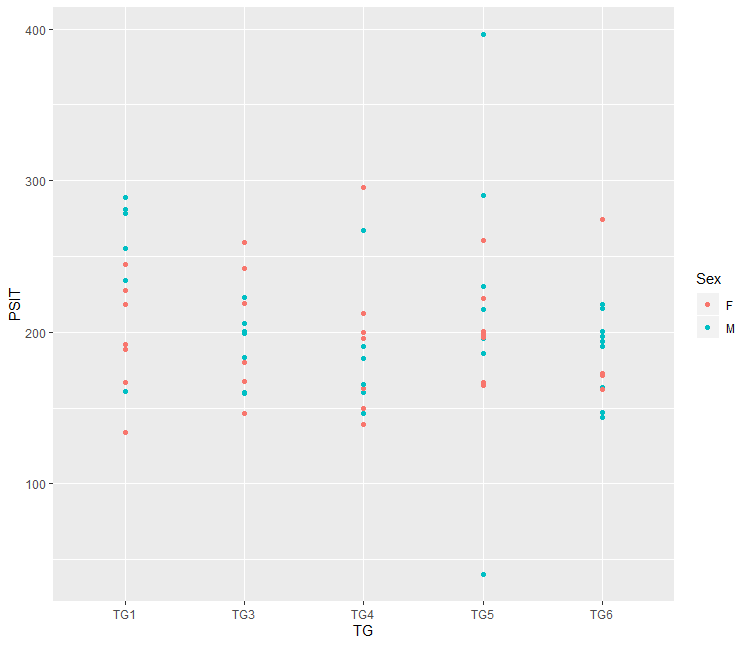 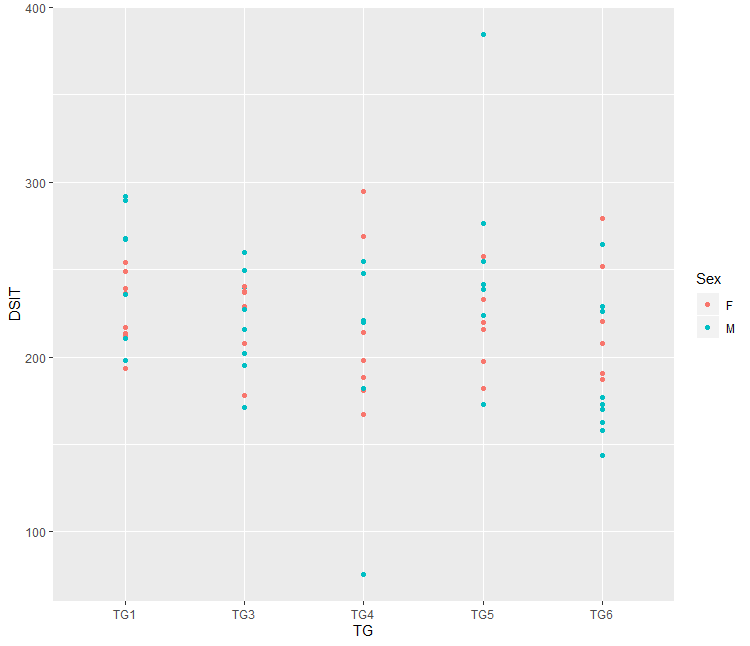 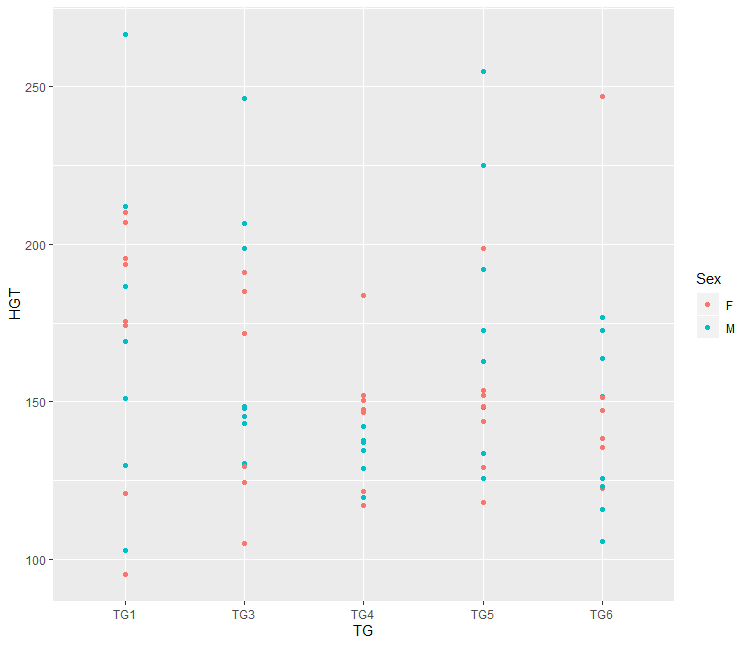 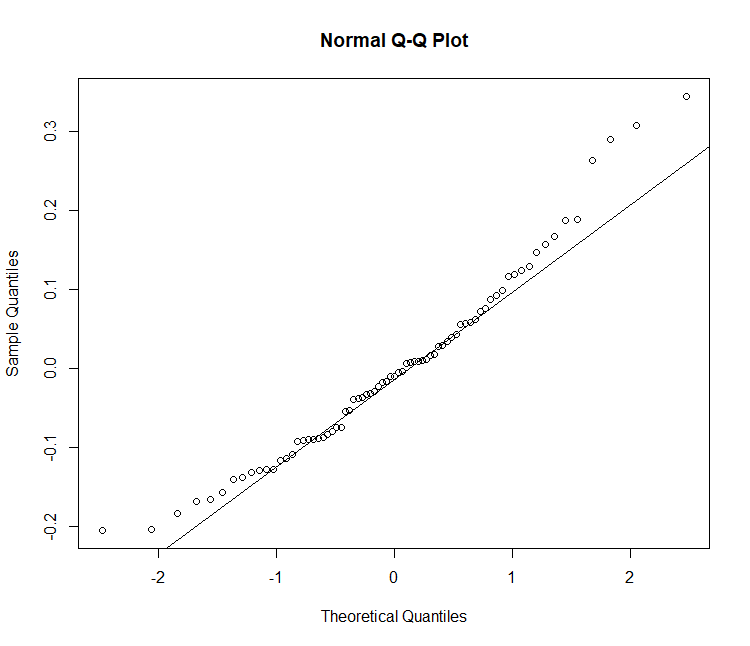 LBW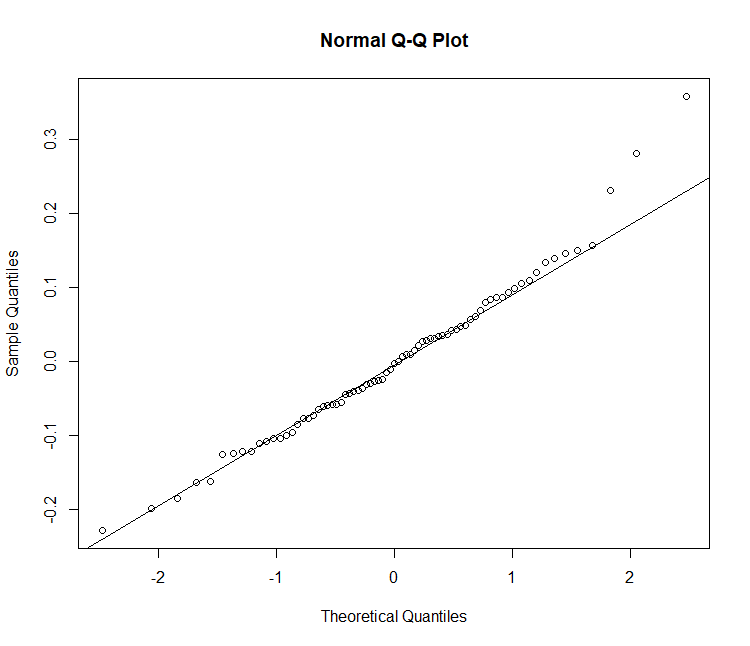 DBW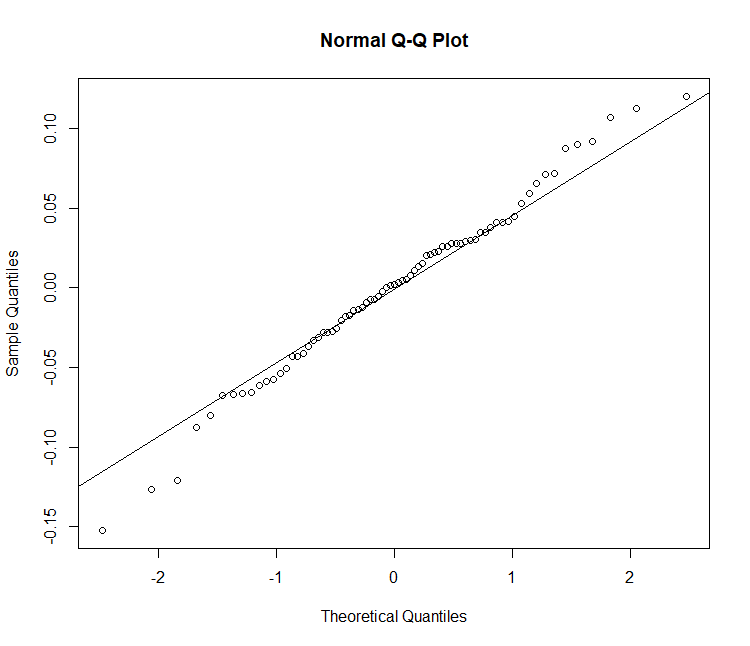 HW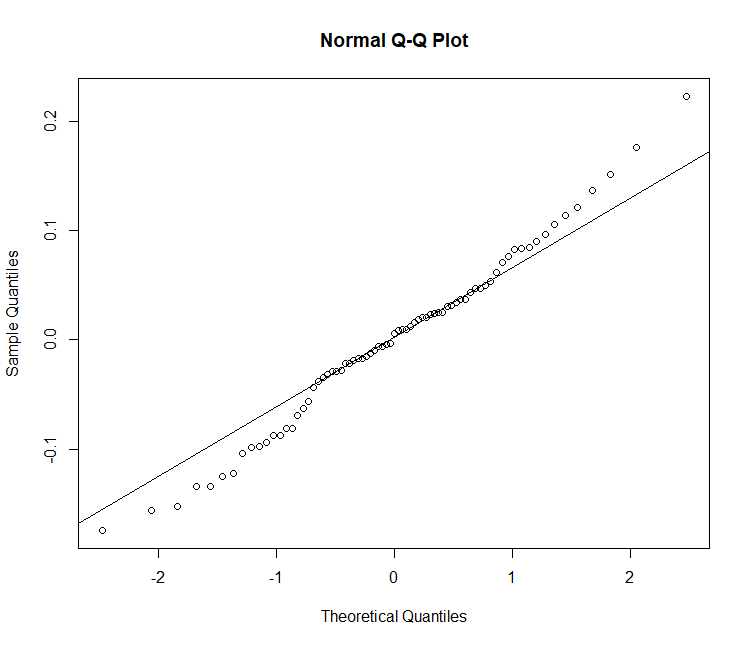 HL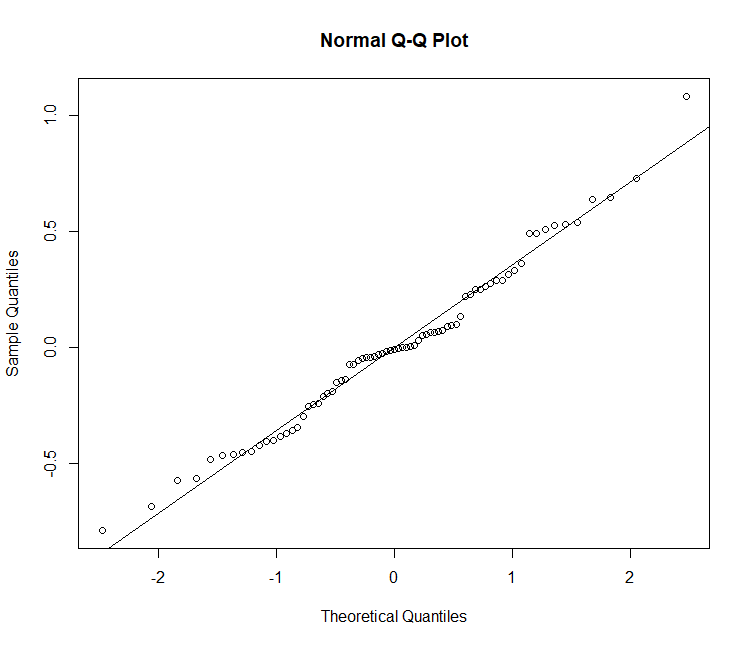 CRL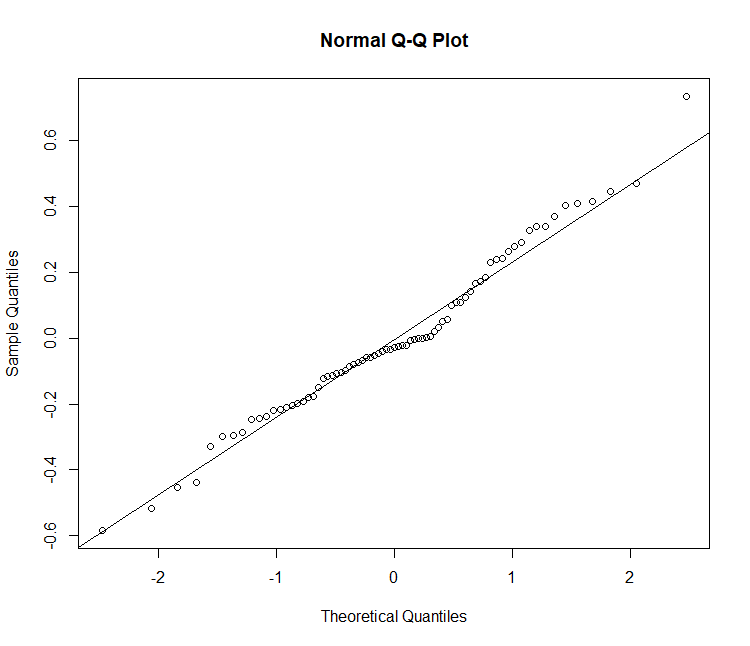 GC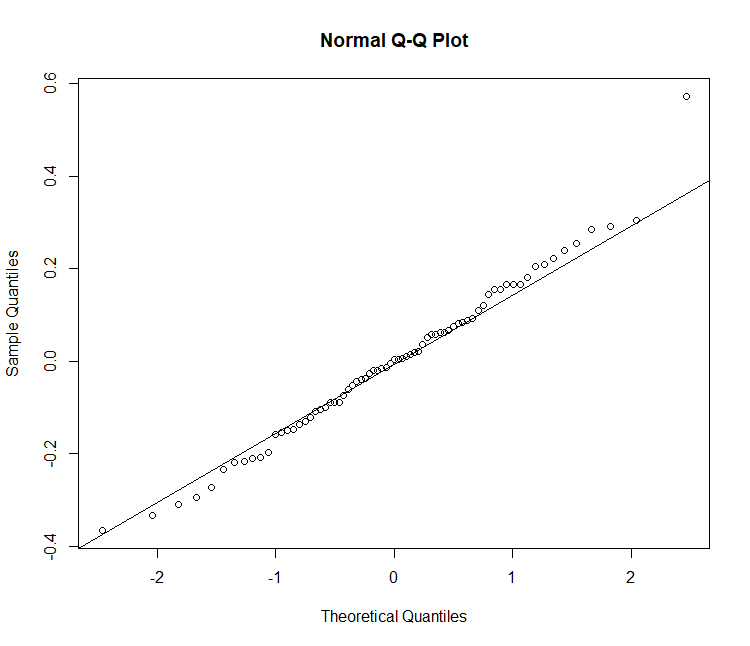 SIL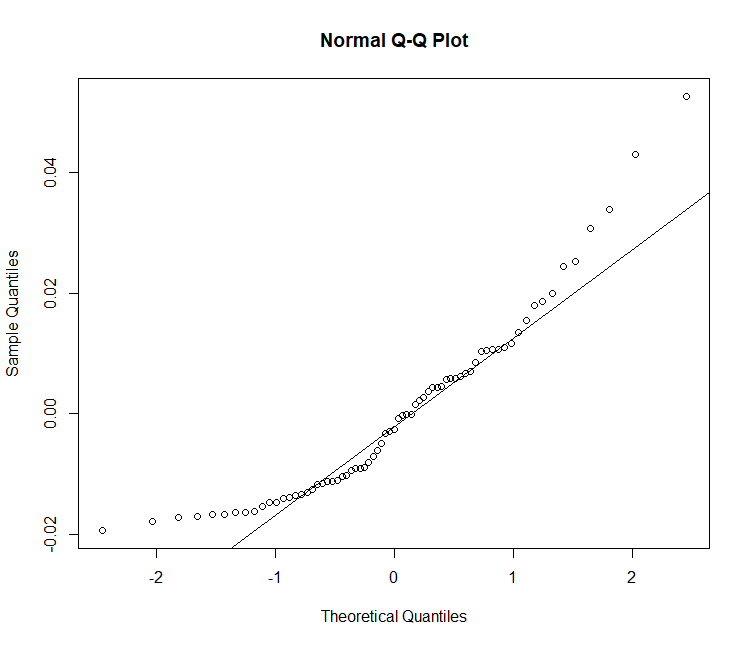 STC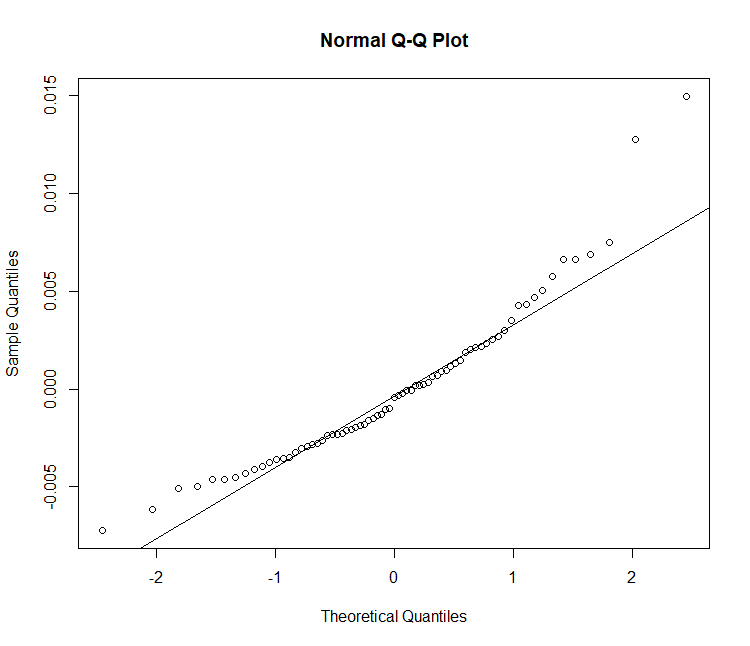 PSIC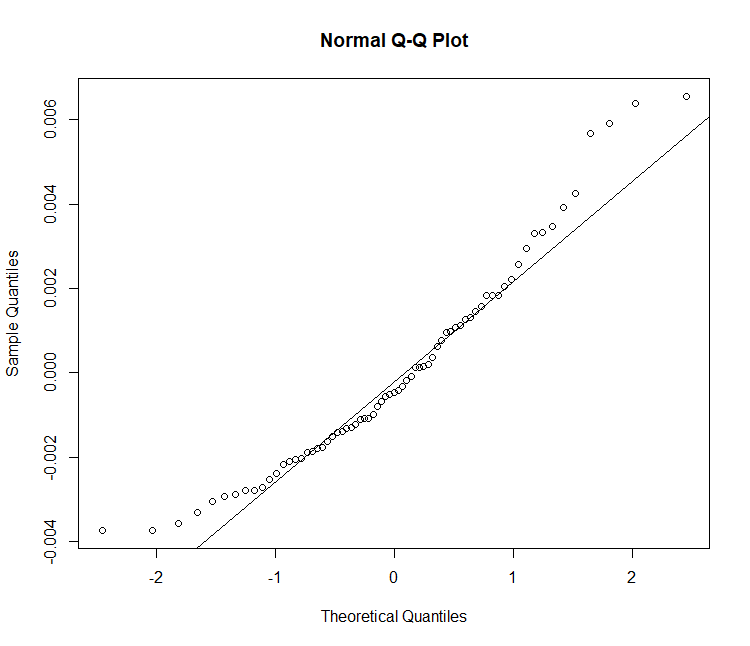 DSIC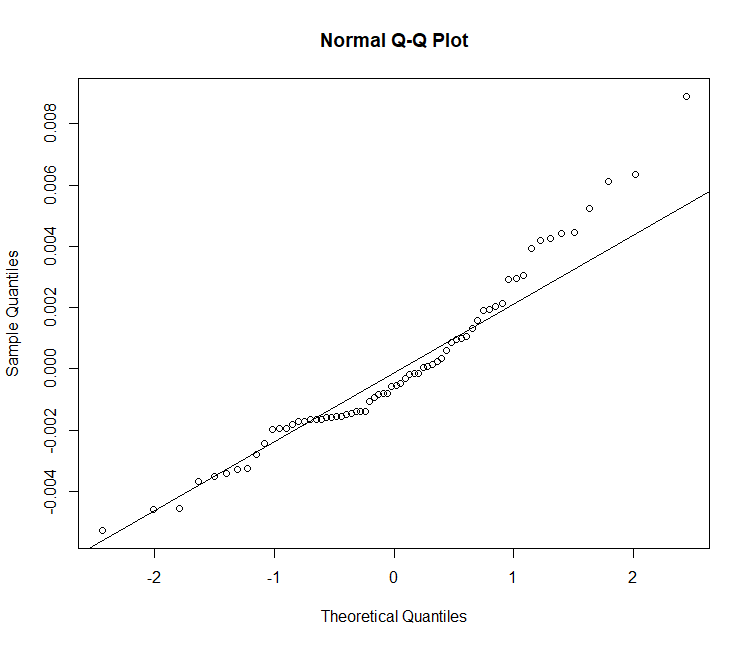 HGC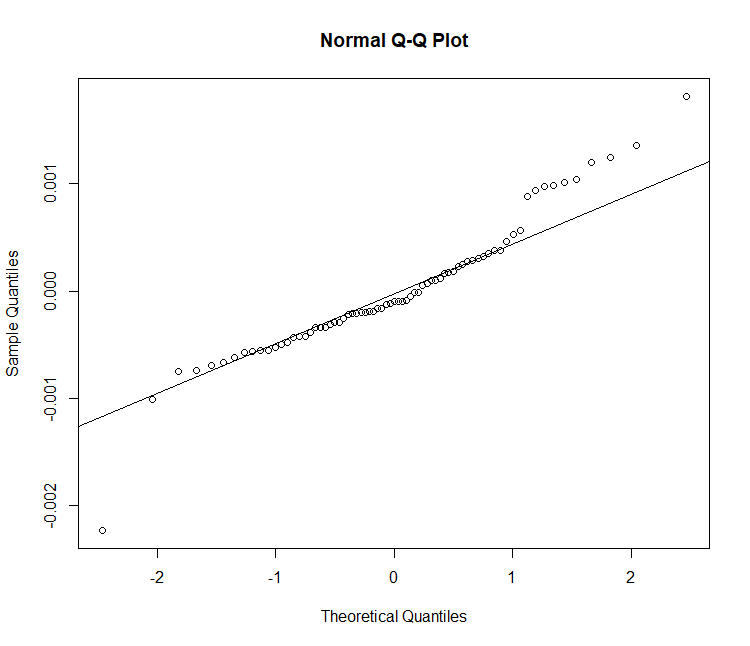 STT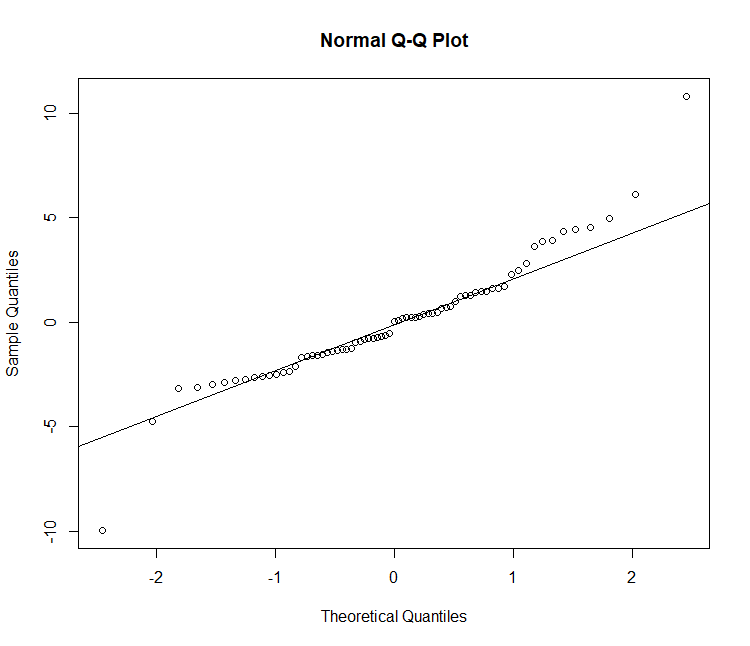 PSIT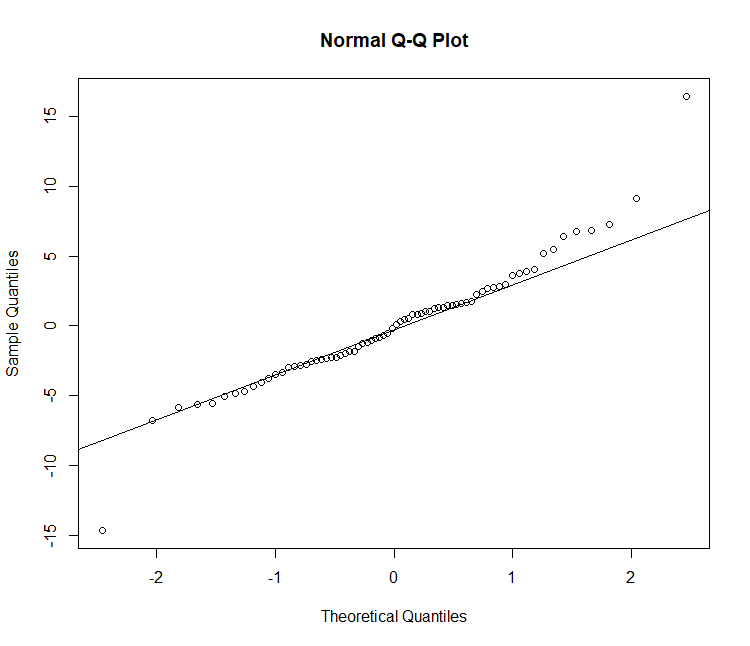 DSIT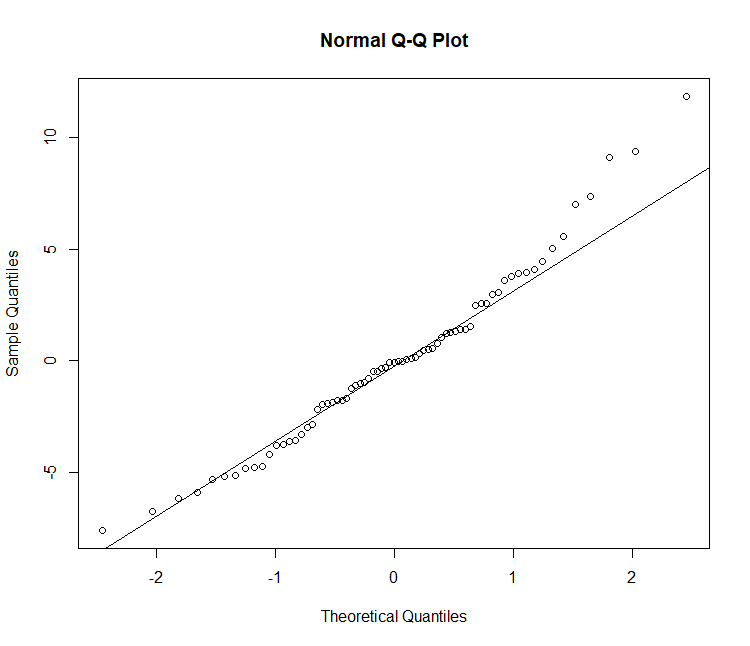 HGT